2019年度南区地域課題講座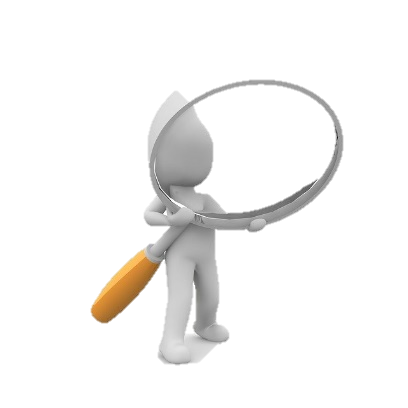 職場から卒業して、地域社会に出る方へ定年退職を迎えたみなさん、退職後どのように暮らしますか？この講座は、世の中の流れを学んだり、様々な活動を見たり、体験しながら、新しい仲間や生きがいを見つけ、心豊かに退職後の生活を送るきっかけを探します。　　　　いずれも午前10時から12時【ところ】みなみ市民活動・多文化共生ラウンジ　南区浦舟町3-46浦舟複合福祉施設10階地下鉄「阪東橋」下車徒歩５分、京浜急行「黄金町」下車徒歩１０分【参加料】無料【対　象】定年退職した60歳代の方(応相談)、および全回参加できる人【定　員】２０名(応募者多数の場合は抽選)【申　込】２月１１日(必着)までに住所、氏名、受講の動機、電話番号、年齢を書いてメールまたは電話かＦＡＸで【申込・問合せ先】みなみ市民活動・多文化共生ラウンジ　「地域課題講座」担当へ　　　　　　電話　232-9544　ＦＡＸ　242-0897　　メールアドレス：minami-kouza@yoke.or.jp  ※お預かりした個人情報は、当講座に関するご連絡やご案内のみに使用させていただきます。－ＦＡＸ申込み用紙－　　　締め切り２月１１日みなみ市民活動・多文化共生ラウンジ　fax：０４５－２４２－０８９７地域課題講座　申し込みますみなみ市民活動・多文化共生ラウンジURL：http://tabunka.minamilounge.com/【申　込】２月１１日(必着)までに住所、氏名、受講の動機、電話番号、年齢を書いてメールまたは電話かＦＡＸで【申込・問合せ先】みなみ市民活動・多文化共生ラウンジ　「地域課題講座」担当　　　　　　電話　232-9544　ＦＡＸ　242-0897　　メールアドレス：minami-kouza@yoke.or.jp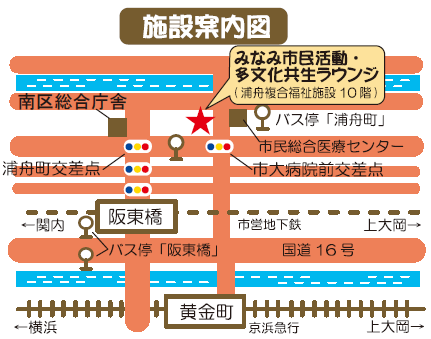 　内　　容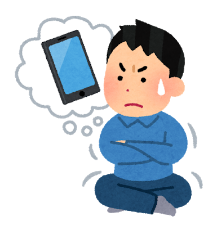 　講師・市民活動団体１2月26日　（水）・自己紹介今、知りたい｢キャッシュレス時代到来、スマホ決済ってどう？｣鈴木捷夫（ＰＣサポートサザン代表）２3月4日　（水）市民活動を紹介します①｢誰もが楽しめる、教えたくなる科学工作体験」おもしろ科学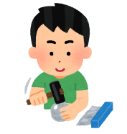 たんけん工房３3月11日　（水）　市民活動を紹介します。②｢歩いて知ろう！南区の魅力」※実際にガイドに従って歩きます。よこはまみなみガイドボランティアの会４3月18日　（水）あなたがやってみたい活動は？～様々なジャンルの市民活動団体をご紹介します～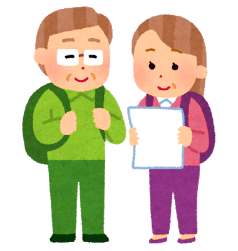 氏　名年齢受講の動機住所電話番号ＦＡＸＦＡＸＦＡＸメールアドレス